SPONSORSHIP FORMName:Address:I’m doing a Skydive for Tameside, Oldham & Glossop Mind!PLEASE BE AS GENEROUS AS YOU CAN - THANK YOU FOR YOUR SUPPORTThe person named above has agreed to take part in the above event in aid of Tameside, Oldham & Glossop Mind, (Registered Charity No. 1123549) The aim is to raise as much money as possible through sponsorship and we would value your support. Any amount raised would be gratefully received but please be aware that your jump will only be covered if you reach the target of £395; part of the money raised pays for the tuition and jump costs, whilst the remainder goes directly to Tameside, Oldham & Glossop Mind.  Full Name	Home Add (essential for gift aid) & Tel No	Postcode	Amount	Date	Gift AidPlease photocopy the following side if you need more space for sponsors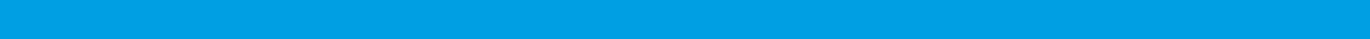 I’m doing a Skydive for Tameside, Oldham & Glossop Mind!PLEASE BE AS GENEROUS AS YOU CAN - THANK YOU FOR YOUR SUPPORT10,000 feet Tandem Skydive in aid of Tameside, Oldham & Glossop Mind, (Registered Charity No. 1123549). The aim is to raise as much money as possible through sponsorship and we would value your support. Any amount raised would be gratefully received but please be aware that your jump will only be covered if you reach the target of £395; part of the money raised pays for the tuition and jump costs, whilst the remainder goes directly to Tameside, Oldham & Glossop Mind.If I have ticked the box headed ‘Gift Aid’ I confirm that I am a UK Income or Capital Gains taxpayer. I have read this statement and want the charity named above to reclaim tax on the donation detailed below, given on the date shown. I understand that if I pay less Income Tax / or Capital Gains tax in the current tax year than the amount of Gift Aid claimed on all of my donations it is my responsibility to pay any difference. I understand the charity will reclaim 25p of tax on every £1 that I have given. Full Name	Home Add (essential for gift aid) & Tel No	Postcode	Amount	Date	Gift Aid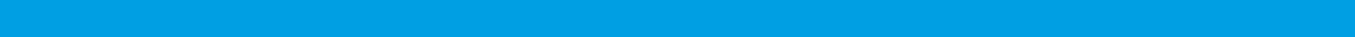 